ИНСТИТУТ РАЗВИТИЯ ОБРАЗОВАНИЯГОСУДАРСТВЕННОЕ АВТОНОМНОЕ УЧРЕЖДЕНИЕ ДОПОЛНИТЕЛЬНОГО ПРОФЕССИОНАЛЬНОГО ОБРАЗОВАНИЯ ЯРОСЛАВСКОЙ ОБЛАСТИИнформационное письмоУважаемые коллеги!Центр образовательного менеджмента ГАУ ДПО ЯО ИРО16 октября 2020 годапроводит онлайн семинар «Внесение изменений в ООП, с учетом обновленной редакции ФГОС и ПНПО: современные технологии»Приглашаются: административные команды школ, педагогические работники ОО Ростовского МР.Семинар проводится в рамках реализации Государственной программы развития образования "Модернизации технологий и содержания обучения в соответствии с федеральными государственными образовательными стандартами общего образования посредством разработки концепций преподавания учебных предметов (предметных областей), поддержки региональных программ развития образования и поддержки сетевых методических объединений".Вопросы к обсуждениюК каким изменениям в ООП готовиться и что добавить в них прямо сейчас.Федеральные проекты национального проекта "Образование". Результаты проектов.Концепции преподавания учебных предметов (предметных областей).Организация образовательной деятельности.Ведущий: Зайцева Наталия Владимировна, старший методист центра образовательного менеджмента ГАУ ДПО ЯО ИРОВремя проведения: 16 октября 2020 года с 12.00 до 14.00Ссылка для подключения:  http://m.mirapolis.ru/m/miravr/9089372276 По вопросам технической поддержки обращаться к Гайнуллину Рамилю Дамировичу по адресу gaynullin@iro.yar.ru , тел. +7 (4852) 32-11-83Исп. Зайцева Наталия Владимировна +7 (4852) 23 – 05 – 79 Богдановича, 16 	г. Ярославль, 150014        	ИНН 7604014626КПП 760401001БИК 047888001ОГРН 1027600679941приемная тел. +7 (4852) 23-06-82 тел./факс +7 (4852)  23-09-56e-mail: rcnit@iro.yar.ruИсх. №01-13/от __________2020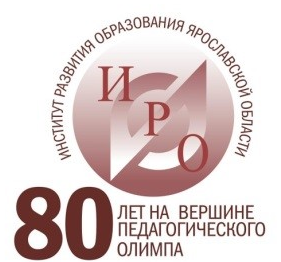 